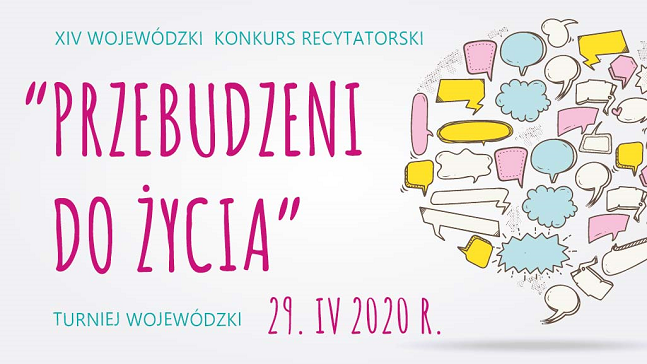 XIV Wojewódzki Konkurs Recytatorski 
"Przebudzeni do życia" w powiecie łęczyńskim Wydarzenie objęte jest Honorowym Patronatem Lubelskiego Kuratora Oświaty w Lublinie.REGULAMINGłównym organizatorem XIV Wojewódzkiego Konkursu Recytatorskiego „Przebudzeni do życia” jest Wojewódzki Ośrodek Kultury w Lublinie. Organizatorem etapu powiatowego w powiecie łęczyńskim jest Powiatowa Biblioteka Publiczna w Łęcznej.W powiecie łęczyńskim obowiązują eliminacje gminne (szkolne – w przypadku braku gminnych).Celem konkursu jest: • prezentowanie najcenniejszych dzieł literatury polskiej i powszechnej 
ze szczególnym uwzględnieniem utworów pozwalających młodzieży na wyartykułowanie jej stosunku do siebie i świata; • konfrontacja dokonań w dziedzinie sztuki mówienia oraz doskonalenie warsztatu recytatorów; • popularyzacja sztuki żywego słowa wśród uczniów, nauczycieli i instruktorów. 5. Eliminacje  skierowane są do uczniów VII i VIII klasy szkoły podstawowej 
z terenu powiatu łęczyńskiego.6. Młodzież prezentuje dwa utwory literackie: • wiersz,• fragment prozy. 7. Łączny czas prezentacji nie może przekroczyć 8 minut. 8. Jury powołane przez organizatora dokona oceny prezentacji wg następujących kryteriów: • dobór repertuaru,• interpretacja tekstu, • kultura słowa, • ogólny wyraz artystyczny.9. Do Turnieju Wojewódzkiego będzie przyjęty tylko jeden recytator (I nagroda) wytypowany w eliminacjach powiatowych. Decyzja jury jest ostateczna.10. Organizator turnieju powiatowego ma prawo przyznać dowolną ilość II nagród 
i wyróżnień (bez nominacji do Turnieju Wojewódzkiego).11.  Turniej Powiatowy odbędzie się 02.04.2020 r. (czwartek) od godz. 10.00. w sali konferencyjnej w Centrum Zarządzania Siecią Starostwa Powiatowego w Łęcznej, al. Jana Pawła II 95 a.12. Warunkiem uczestnictwa są dokładnie wypełnione karty zgłoszeń oraz protokół 
z eliminacji gminnych przekazany do 25.03.2020 r.  w formie papierowej na adres: Powiatowa Biblioteka Publiczna w Łęcznej, ul. Staszica 9. Karty, które dotrą do PBP po wyznaczonym terminie, nie będą brane pod uwagę.13. W Turnieju Powiatowym może wziąć udział do 5 recytatorów z instytucji organizującej eliminacje gminne.Nie przewidujemy bezpośrednich zgłoszeń uczestników do organizatora konkursu powiatowego.14. Organizator etapu powiatowego konkursu – PBP w Łęcznej – nie pokrywa kosztów podróży uczestników i opiekunów.Klauzula informacyjna RODO1. Administratorem danych osobowych jest Powiatowa Biblioteka Publiczna w Łęcznej, 
ul. Staszica 9, 21-010 Łęczna, 81 531 53 46. 2. W sprawach z zakresu ochrony danych osobowych może Pan/Pani kontaktować się 
z Inspektorem Ochrony Danych pod adresem e-mail inspektor@powiatleczynski.pl 3. Dane osobowe, w tym wizerunek będą nieodpłatnie i wielokrotnie wykorzystywane  
i rozpowszechnianie za pośrednictwem dowolnej techniki i metody w materiałach promocyjnych  i fotograficznych w celu realizacji Wojewódzkiego Konkursu Recytatorskiego „Przebudzeni do życia” (przeprowadzenie konkursu, wyłonienie zwycięzców, przyznanie i odbiór nagród, podanie do publicznej wiadomości listy uczestników i laureatów, promocja - umieszczenie danych osobowych i wizerunku na stronach www, facebooku i w lokalnej prasie) przez PBP w Łęcznej.4. Dane osobowe będą przetwarzane przez okres niezbędny do realizacji ww. celu 
z uwzględnieniem okresów przechowywania określonych w przepisach odrębnych, 
w tym przepisów archiwalnych.  5. Podstawą prawną przetwarzania danych jest art. 6 ust. 1 lit. c) ww. Rozporządzenia.  6. Odbiorcą danych osobowych, w tym wizerunku będzie Wojewódzki Ośrodek Kultury 
w Lublinie.7. Osoba, której dane dotyczą ma prawo do: - dostępu do danych osobowych oraz ich sprostowania, usunięcia lub ograniczenia przetwarzania danych osobowych,- cofnięcia zgody w dowolnym momencie bez wpływu na zgodność z prawem przetwarzania, którego dokonano na podstawie zgody przed jej cofnięciem.- wniesienia skargi do organu nadzorczego w przypadku gdy przetwarzanie danych odbywa się z naruszeniem przepisów powyższego rozporządzenia tj. Prezesa Ochrony Danych Osobowych, ul. Stawki 2, 00-193 Warszawa.8. Ponadto informujemy, iż w związku z przetwarzaniem Pani/Pana danych osobowych 
nie podlega Pan/Pani decyzjom, które się opierają wyłącznie na zautomatyzowanym przetwarzaniu, w tym profilowaniu, o czym stanowi art. 22 ogólnego rozporządzenia o ochronie danych osobowych.9. Uczestnictwo w konkursie jest jednoznaczne z wyrażeniem zgody na przetwarzanie danych osobowych.10. Podanie danych jest dobrowolne, lecz odmowa ich podania jest równoznaczna z brakiem możliwości uczestnictwa w konkursie.  